Currículo Lattes - Busca Textual - Visualização do Currículo 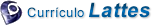 CNPq - Conselho Nacional de Desenvolvimento Científico e TecnológicoDados gerais Formação Atuação + 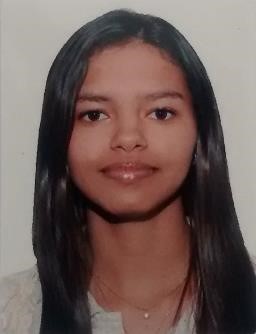 Ludmylla da Silva MoreiraEndereço para acessar este CV: http://lattes.cnpq.br/4585258851006779Última atualização do currículo em 24/09/2014Possui ensino-medio-segundo-graupelo Instituição de Ensino Darwin(2010). Tem experiência na área de Engenharia de Produção. (Texto gerado automaticamente pela aplicação CVLattes) IdentificaçãoNome Ludmylla da Silva Moreira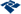 Nome em citações bibliográficas MOREIRA, L. S.EndereçoEndereço Profissional Universidade do Estado do Pará. 
Avenida Pedro Porpino da Silva - de 1/2 ao fim
Imperador
68744301 - Castanhal, PA - Brasil
Telefone: (091) 34122800Formação acadêmica/titulação2012 Graduação em andamento em Engenharia de Produção. 
Universidade do Estado do Pará, UEP, Brasil. 2008 - 2010 Ensino Médio (2º grau). 
Instituição de Ensino Darwin. Áreas de atuação1. Grande área: Engenharias / Área: Engenharia de Produção. 
IdiomasInglês Compreende Razoavelmente, Fala Pouco, Lê Razoavelmente, Escreve Pouco. Página gerada pelo Sistema Currículo Lattes em 02/12/2015 às 3:05:22Baixar CurrículoImprimir Currículo CNPq | Uma agência do Ministério da Ciência, Tecnologia e InovaçãoIdentificaçãoEndereçoIdiomasFormação acadêmica/titulaçãoÁreas de atuaçãoMostrar informações complementares